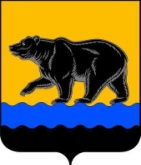 АДМИНИСТРАЦИЯ ГОРОДА НЕФТЕЮГАНСКА                              ПОСТАНОВЛЕНИЕ24.09.2021										         № 150-нпг.НефтеюганскО внесении изменения в постановление администрации города Нефтеюганска от 08.05.2019 № 86-нп «Об утверждении реестра муниципальных услуг муниципального образования город Нефтеюганск»В соответствии с Федеральным законом Российской Федерации                               от 27.07.2010 № 210-ФЗ «Об организации предоставления государственных и муниципальных услуг», постановлением администрации города Нефтеюганска от 06.04.2015 № 32-нп «Об утверждении порядка формирования и ведения реестра муниципальных услуг города Нефтеюганска», руководствуясь Типовым перечнем муниципальных услуг муниципальных образований Ханты-Мансийского автономного округа - Югры, одобренным  Комиссией по проведению административной реформы и повышению качества государственных и муниципальных услуг в Ханты-Мансийском автономном округе - Югре (протокол от 10.12.2020 № 38), администрация города Нефтеюганска постановляет:1.Внести изменение в постановление администрации города Нефтеюганска от 08.05.2019 № 86-нп «Об утверждении реестра муниципальных услуг муниципального образования город Нефтеюганск» (с изменениями, внесенными постановлениями администрации города Нефтеюганска от 21.08.2019 № 147-нп, от 21.04.2020 № 61-нп, от 01.12.2020 № 171-нп,                                   от 19.03.2021 № 25-нп), а именно, в приложении к постановлению строку 1.39 изложить согласно приложению к постановлению.2.Обнародовать (опубликовать) постановление в газете «Здравствуйте, нефтеюганцы!».3.Департаменту по делам администрации города (Прокопович П.А.) разместить постановление на официальном сайте органов местного самоуправления города Нефтеюганска в сети Интернет.4.Постановление вступает в силу после его официального опубликования.5.Контроль исполнения постановления оставляю за собой.Исполняющий обязанностиглавы города Нефтеюганска                                                                 А.В.ПастуховРеестр муниципальных услуг муниципального образования город НефтеюганскПриложение к постановлению администрации города от 24.09.2021 № 150-нп№п/пНаименование муниципальнойуслугиСодержание муниципальнойуслугиГлавный распорядитель бюджетных средств, ответственный за организацию предоставления муниципальной услугиПолучательмуниципальнойуслугиСтруктурное подразделение, орган администрации города, учреждение, организация, ответственное за непосредственное  предоставление услугиНаименование услуги, которая является необходимой и обязательной для предоставления муниципальной услуги1.39Предоставление сведений из реестра муниципального имущества города НефтеюганскаПредоставление выписки из реестра муниципального имущества, подтверждающей право муниципальной собственностиДепартамент муниципального имущества администрации городаФизические и (или) юридические лицаДепартамент муниципального имущества администрации города-